    Montoursville Presbyterian Church                       900 Elm Street, Montoursville, PA                    February 25, 2018    8:15am & 10:45am                                  Morning Worship                               Second Sunday of Lent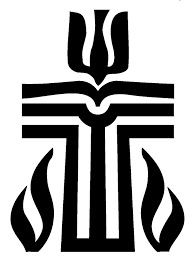                            God’s People GatherPlease observe prayerful silence when the prelude begins.WELCOME AND OPENING PRAYERPRELUDE     “The Old Rugged Cross”    Robert HughesLIGHTING OF THE CHRIST CANDLE/CHORAL INTROIT (10:45)                            We Praise the Lord*CALL TO WORSHIP   (Psalm 22:27-28, 30-31)L: All the ends of the earth will remember and turn to the Lord,P: And all the families of the nations will bow down before Him,L: For dominion belongs to the Lord, and He rules over the nations.P: Posterity will serve Him; future generations will be told about the Lord.L: They will proclaim His righteousness, declaring to a people yet unborn:P: He has done it!*Lenten Hymn: 85  “What Wondrous Love Is This” THE CONFESSION OF SINCall to ConfessionPrayer of Confession   God of mercy, we confess that we have strayed from You and turned aside from Your way.  We are misled by pride, for we see ourselves pure when we are stained, and great when we are small.  We have failed in love, neglected justice, and ignored Your truth.  Have mercy, O God, and forgive our sin.  Return us to paths of righteousness through Jesus Christ our Savior.  Amen.       (Silent Confession)Assurance of Pardon*Response of Praise:  579 “Gloria Patri”Passing the PeaceL:  The peace of the Lord Jesus Christ be with you.P:  And also with you.Hear God’s Word           CHILDREN’S LESSON    PRAYER FOR ILLUMINATIONTHE GOSPEL:  Mark 8:31-38   (pg. 1011/1537)	THE EPISTLE:  Romans 4:13-25   (pg. 1129/1713)							                        SPECIAL MUSIC (8:15)   “Lamb of God w/Lamb of Glory”   Debbie KellerCHORAL ANTHEM (10:45)           Chancel Choir                        THE LAW:  Genesis 17:1-16   (pg. 15/21)Leader: This is the word of the Lord!  People: Thanks be to God!SERMON           Name Changes         Rev. David C. Smith*Hymn of Response:  488   “The God of Abraham Praise” *AFFIRMATION OF FAITH    Westminster Confession (1647), 8.1It pleased God, in His eternal purpose, to choose and ordain the Lord Jesus, His only begotten Son, to be the Mediator between God and man, the prophet, priest, and king; the head and Savior of His Church, the heir of all things, and judge of the world; unto Whom He did, from all eternity, give a people to be His seed, and to be by Him in time redeemed, called, justified, sanctified, and glorified.            The Disciples Give ThanksTHE PRESENTATION OF TITHES AND OFFERINGSOffertory:    “Wondrous Love”    Matthew McConnell *Doxology: 592  “Praise God, from Whom All Blessings Flow”*Prayer of DedicationTHE SHARING OF JOYS & CONCERNS   Winnie KremserPRAYERS OF THE PEOPLE   The Lord’s Prayer (pg. 16)                        We Go Forth to ServeANNOUNCEMENTS*Hymn of Sending:  84   “In the Cross of Christ I Glory”  *CHARGE AND BENEDICTION                 POSTLUDE   “I Will Praise Thee”   Benton Price	 *Please stand, if ableWorship Leaders   Pastor:  Rev. David C. SmithGreeters & Ushers: (8:15)  Bob and Doris SchildGreeters: (10:45)  Tim and Luann FrantzUshers:  I. Fox, K. Fenstermacher, T. Dougherty, R. ShimpLiturgist: (8:15) Doc Shearer    (10:45)  Wendy SmithOrganist:  Debbie KellerChoir Director:  Amy PeckThis Week at MPCSunday, February 25th 8:15am  Worship Service (S)9:30am  Sunday School (C)10:45am Worship Service (S)Monday, February 26th   (Food Pantry/Shep. of the Sts. Delivery)8:30am  Prayer Group (MCEC)10:15-Noon  Yoga Class (FH)6:00pm-10:00pm  PSU Ext. Class (FH)Tuesday, February 27th    (bulletin announcements due)6:30pm  Circle 2 Meeting (FH)Wednesday, February 28th6:00pm  Lenten Supper (FH)7:00pm  Worship ServiceThursday, March 1st 1:00pm  Garden Club (FH)6:15pm-8:15pm  AA Meeting (FH)7:00  Choir PracticeFriday, March 2nd     Office Closed10:00am-3:00pm  Church Women United (S&FH)Saturday, March 3rd  Sunday, March 4th Women’s Sunday8:15am  Worship Service (S)9:30am  Sunday School (C)10:45am Worship Service (S)S – Sanctuary    C – Classroom    FH – Fellowship Hall    N – NurseryMCEC – Mendenhall    Last Week’s Attendance:  8:15 am – 20      10:45am - 89Pastor’s Office (570) 368-4747   E-mail: presbysmith@gmail.comChurch Office: Mon-Thur 9:00-noon  (570) 368-1595E-mail:  montourpc@gmail.com  Website: www.montourpres.orgAnnouncements for the week of February 25, 2018Welcome to the Montoursville Presbyterian ChurchVisitors: Please complete a Visitor Card found in the pew rack and place it in the offering plate.  If you are looking for a church home or membership, please see the Pastor, an Usher, or call the office.To assist with your worship experience, we offer:Personal hearing devices – please see an UsherPew cushions – stored above the coat racks in the NarthexLarge print hymnals – in the NarthexHandicap/family restroom – off the far end of Fellowship HallWorship bags for children – in a basket in the NarthexNursery care for children ages up to 5 years old              Staff:  Deb Rupert, Dorothy Casella and Gaetan CasellaChildren and Youth Choirs Informational Meeting:  Parents of Pre-K through High School singers, please come and meet with Amy after the 10:45 service today.Lenten Dinner Sign-ups Begin!Every Wednesday evening during the Lenten season the MPC church family gathers for worship at 7:00 p.m. and enjoys a time of fellowship with a simple meal before each service at 6:00 p.m.March 14th is the last date open for individuals or groups within MPC to consider sponsoring a meal.  Please consider preparing a simple meal and call or e-mail the church office at 368-1595 or montourpc@gmail.com.  Thank you!Yoga Class to begin Monday, February 26th in Fellowship Hall.Classes will be held Mondays and Fridays from 10:15-Noon.  It is a “senior” or “gentle” yoga to accommodate for neck, shoulder, knee, hip, and ankle issues.  Open to anyone.  You will need to bring a yoga mat, beach towel or blanket, and a small pillow. Contact Nancy Bergen for more information at 570-220-8162.     No class March 2nd, March 9th or March 19th.Egg Hunt DonationsIt’s already that time again…. FISH is planning an egg hunt for the youngest members of our congregation (nursery through 4th grade) during the Palm Sunday breakfast, as is our tradition. We would welcome donations of candy or other small items (stickers, small toys, etc.) so that we can stuff eggs.  Please bring in any donations that will fit into a small plastic egg.  Donations can be dropped by the office or given to a FISH leader by Sunday, March 11.  Thank you!FISH CalendarUshers & Greeters for March 4th (8:15am) Ushers and Greeters:  Betty Edkin & Marge Bieber(10:45am) Greeters:  Peggy Rennick & Lois ConradUshers:  D. Casella, S. King, B. Mathias, W. KremserUshers & Greeters for March 11th and March 18th  March 11th (8:15am) Ushers and Greeters: Betty Edkin & Marge Bieber March 18th (8:15am) Ushers and Greeters: Bill & Ocie HoffmanMarch 11th  & March 18th (10:45am) Greeters: Bradley familyUshers:  J. Lapinski, D. Peace, J. Fetterman, M. BogartPrayer ListIllness, recovery and support:  Florene Arbogast, Bill Armstrong,   Tom Bailey, Harriett Bernier, Doug Bird, Jack Bower, Nancy Bradley, Sandie Bradley, Callie Cavanaugh, Mary Christie, Saundra Cillo,  Marge Danley, Dekker family, Eric Dawnkaski, Jerry Dunham, Larry Emery, Ellie English, Danny Fagnano, Kylie Fenstermacher, LuAnn Firth, Janine Fisher, Bob Folmar, Jeff  Fowler, Summer Fremberg, Carl Fulton, Tim Garman, Ryder Getchis, David Haas, Trista Hackenberg, Donna Hall, Winifred Hess, Tom Hoy, Victoria Johnson, Caden Karschner, Kathleen Keller, Rob Kline, Gary Koons, Myra Kovalak, Marcy Kremser, Susan Lantz, Natalie Mathias, Jim Maule, Anthony and Trent Mazzullo, Gordon McCarty, Patty McGinniss, Charlotte Anne Merres and family, Clayton Merrill, Larry Merrill, Jim Mexdorf, Joe Mifsud, Angela Mitchell, Eva Moser, Evelyn Joy Mowery, Kara Mowery Herr, Denise Neff, Kathleen O’Brien, Frank Odell, Wayne Packard, Joshua and Henry Reinsburrow, Olivia Rogers, Ethel “EJ” Ruddy, Frances Rush, Steve Rush, Roberta Schlagel, Bob and Doris Shandry, Jim and Shirley Shaner, Jim Swan, Michele Terpolilli, Dawn Thompson, Newell Thompson, Carol Wagner, Stella Walmer, Ginger Walters, Virginia Wentzler, Brittany Wheeland, Cheri Will, Chris Williams, Marieva Williams, Jim Wright, Sandy Wright, Military:  Duane (DJ) Burleigh, Ryan Burns, Joe Cardone, Maj. Brady Cillo, Jessie Confer, Capt. Calvin Farrell, Maj. Laurie Fontaine, Caleb Frantz, Julia Glosek, Ben Hepburn, Ethan Jones, Dani Kline, Sgt. J. Patrick Lawracy, Specialist Eric Littlefield, Jeremy Loveland, David McCollin, Marissa Patterson, Paul Wenner, Jason Yurek, All military families                      Others:  Nthemba Church (Sister church in Africa), Missing pastors     in Malaysia, Ministries of MPC, Peace in the World, Camp Krislund TODAY - Come to the MCEC at 5:30 pm for Bible Study, games,                                                                                                                                                                                                                                                   and dinner.  Learn more about the fruit of the Spirit–faithfulness.

March 11 -We will prepare for the Palm Sunday Easter Egg Hunt by                                                                                                                                                    stuffing egg                                                                                                                                                                                                                                                                                                                                                                                                      stuffing eggs. In addition, Doris Messersmith will be helping us to                                                                                                                                                                                                                              make cards to send to some of the older members of our congregation.                                                                                                                                                                        Please bring yourPlease bring your creativity and join us for dinner too!                                                                                                                                                                                                                            Come to MCEC at 5:30pm.                                                                                                                                                                                                                                                                                                                                                March 25 - Egg hunt as part of the Palm Sunday breakfast; egg hunt                                                                                                                                                                                                                                                                                         in the evening too.  More details to follow.                                                                                                                                                                                                                                                        